Ogólnopolski  konkurs plastyczno-techniczny„Świąteczna kartka                        podarowana od serca”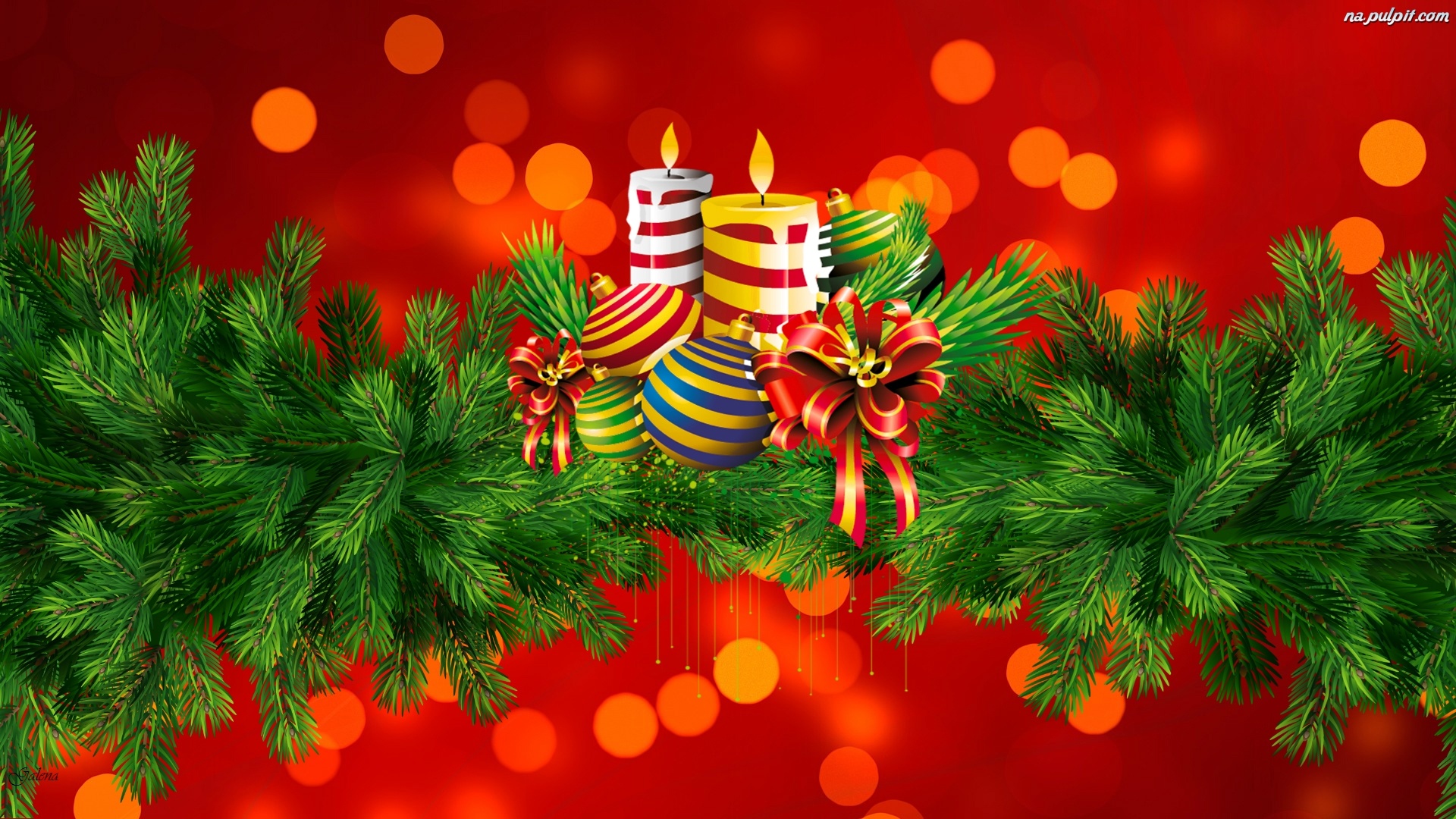 Regulamin konkursu ogólnopolskiego plastyczno-technicznego„Świąteczna kartka podarowana od serca”Organizator konkursuPrzedszkole Miejskie nr 12 w Zespole Szkolno-Przedszkolnym nr 3 w Legionowie Cele konkursudoskonalenie umiejętności plastyczno-technicznych, pobudzenie wyobraźni i aktywności twórczej dzieci, umożliwienie dzieciom zaprezentowania swojego talentu,rozwijanie sprawności manualnych dzieci.Warunki uczestnictwaZadaniem uczestników jest wykonanie kartki świątecznej. Proszę nie wpisywać życzeń.Kategorie UczestnikówKonkurs skierowany jest do wszystkich dzieci w wieku 3-6 w całej Polsce.Uczestnicy oceniani będą w następujących kategoriach:dzieci 3-4 letniedzieci 5-6 letnieTechnika i format pracy Technika i format - dowolnyKryteria oceny pracPrace zostaną ocenione przez Komisję Konkursową powołaną przez Organizatora Konkursu. Komisja Konkursowa oceni: samodzielność, oryginalność, pomysłowość, walory artystyczne, technikę zdobienia, estetykę wykonania pracy.Czas trwania konkursuTermin składania prac upływa 01.12.2022r. Rozstrzygnięcie konkursu odbędzie się 08.12.2022r. Wyniki konkursu zostaną umieszczone na stronie Przedszkola: www.pm12.legionowo.pl                     dn. 09.12.2022r. Prezentacja pracKażda praca musi mieć załączoną z tyłu kartki metryczkę (imię i nazwisko dziecka, wiek, przedszkole, numer telefonu opiekuna).NagrodyOrganizator Konkursu przewiduje nagrody dla Laureatów Konkursu. Wyniki Konkursu zostaną podane na stronie internetowej organizator www.pm12.legionowo.plPostanowienia końcoweUdział w konkursie jest równoznaczny z wyrażeniem zgody na eksponowanie i publikowanie złożonych prac, umieszczenie prac na stronie przedszkola i facebook, a także na przetwarzanie danych osobowych nagrodzonych dzieci.Prace przechodzą na własność organizatora i nie będą zwracane. Wszystkie nadesłane kartki zostaną przekazane na kiermasz charytatywny do Hospicjum Sióstr Felicjanek w Warszawie.                          Koszty ewentualnej przesyłki pokrywa uczestnik.Prace należy dostarczyć do Przedszkola osobiście lub wysłać pocztą na adres Przedszkola: Przedszkole Miejskie nr 12 w Zespole Szkolno-Przedszkolnym nr 3 w Legionowieul. Królowej Jadwigi 7, 05-120 Legionowo z dopiskiem konkurs „Świąteczna kartka podarowana od serca”.Dane organizatoraPrzedszkole Miejskie nr 12 im. Króla Maciusiaw Zespole Szkolno-Przedszkolnym nr 3w Legionowie.Tel. (22) 774-56-36Informacje o konkursie:                                               Martyna SikorskaKarolina GocławskaAgnieszka SzulcZałącznik nr 1 Karta zgłoszeniowaKonkurs  „Świąteczna kartka podarowana od serca”Imię i nazwisko  …..…......................................................Grupa/Odział…………………Przedszkole……………………………………………………………………………….Oświadczam, że jestem autorem pracy plastycznej przekazanej na Konkurs oraz, że nie narusza on jakichkolwiek praw autorskich osób trzecich, ani obowiązujących przepisów prawa.Oświadczam, że zapoznałem/am się z treścią i przyjmuję warunki określone w Regulaminie Konkursu  „Świąteczna kartka podarowana od serca”.........................................................................                                                           Podpis autoraZałącznik nr 2 ZGODA RODZICA/OPIEKUNA PRAWNEGO                    	.............................................      										 (miejscowość, data)Wyrażam zgodę na udział        ………………………………………………………………….                 (imię i nazwisko niepełnoletniego uczestnika konkursu)którego jestem prawnym opiekunem, w Konkursie „Świąteczna kartka podarowana                                od serca”.…………………………………………Podpis rodziców/ opiekunów prawnych Oświadczam, iż zapoznałem/zapoznałam się z treścią Regulaminu i akceptuję jego postanowienia.…………………………………………Podpis rodziców/ opiekunów prawnych Oświadczam, że zgodnie z art. 6 pk1 lit. a) Rozporządzenia Parlamentu Europejskiego i Rady (EU) 2016/679 z dnia 27 kwietnia 2016 roku w sprawie ochrony osób fizycznych w związku z przetwarzaniem danych osobowych i w sprawie swobodnego przepływu takich danych oraz uchylenia dyrektywy 95/46/WE (RODO)wyrażam zgodę na przetwarzanie danych osobowych mojego dziecka ………………………………..…………………………………. w celu udziału w konkursie  „Świąteczna kartka podarowana od serca” gdzie organizatorem jest Przedszkole Miejskie nr 12 im. Króla Maciusia w Zespole Szkolno-Przedszkolnym nr 3 w Legionowie ul. Królowej Jadwigi 7…………………………………………Podpis rodziców/ opiekunów prawnychZałącznik nr 3 KLAUZULA INFORMACYJNAW związku z realizacją wymogów Rozporządzenia Parlamentu Europejskiego i Rady (UE) 2016/679 z dnia 27 kwietnia 2016 r. w sprawie ochrony osób fizycznych w związku z przetwarzaniem danych osobowych i w sprawie swobodnego przepływu takich danych oraz uchylenia dyrektywy 95/46/WE (ogólne rozporządzenie o ochronie danych), zwanym dalej: RODO, informujemy o zasadach przetwarzania danych osobowych oraz o przysługujących prawach z tym związanych:Administratorem Danych jest Zespół Szkolno-Przedszkolny nr 3,  ul. Królowej Jadwigi 7, 05-120 Legionowo; W Zespole Szkolno-Przedszkolnym nr 3, ul. Królowej Jadwigi 7, 05-120 Legionowo został wyznaczony Inspektor Ochrony Danych –  Izabela Remjasz., z którym kontakt jest możliwy pod adresem korespondencyjnym  Zespół Szkolno-Przedszkolny nr 3, ul. Królowej Jadwigi 7, 05-120 Legionowo; oraz pod adresem e-mail iod@sp7.legionowo.plDane osobowe przetwarzane będą w celu udziału dziecka w konkursie.Przetwarzanie danych osobowych odbywa się za zgodą osoby, której dane dotyczą (podstawa art.6 ust. 1 lit. a RODO), a osób w wieku poniżej 16 lat za zgodą rodziców lub opiekunów prawnych.Dane osobowe nie są udostępniane innym odbiorcom z wyłączeniem podmiotów do tego uprawnionych takich jak:organy uprawnione na podstawie przepisów prawa do otrzymania danych osobowych,podmioty, które przetwarzają dane osobowe w imieniu Administratora na podstawie zawartej                                                  z Administratorem umowy powierzenia przetwarzania danych osobowych.Dane osobowe po zrealizowaniu celu, dla którego zostały zebrane, przetwarzane i przechowywane będą przez okres wskazany w przepisach szczególnych. Osoba, której dane są przetwarzane ma prawo do:dostępu do treści swoich danych - korzystając z tego prawa istnieje możliwość pozyskania informacji, jakie dane, w jaki sposób i w jakim celu są przetwarzane,prawo ich sprostowania - korzystając z tego prawa można zgłosić do nas konieczność poprawienia niepoprawnych danych lub uzupełnienia danych wynikających z błędu przy zbieraniu czy przetwarzaniu danychprawo do ograniczenia przetwarzania - korzystając z tego prawa można złożyć wniosek o ograniczenie przetwarzania danych, w razie kwestionowania prawidłowość przetwarzanych danych. W przypadku zasadności wniosku możemy dane jedynie przechowywaćprawo do usunięcia - korzystając z tego prawa można złożyć wniosek o usunięcie danych.                                                   W przypadku zasadności wniosku dokonamy niezwłocznego usunięcia danych. Prawo to nie dotyczy jednak sytuacji, gdy dane osobowe przetwarzane są do celów związanych z wywiązywaniem się z prawnych obowiązków administratora lub do wykonania zadania realizowanego w interesie publicznym lub w ramach władzy publicznej powierzonej administratorowi.prawo wniesienia sprzeciwu - korzystając z tego prawa można w dowolnym momencie wnieść sprzeciw wobec przetwarzania danych, jeżeli są one przetwarzane na podstawie art. 6 ust. 1 lit e lub f (prawnie uzasadniony interes lub interes publiczny). Po przyjęciu wniosku w tej sprawie jesteśmy zobowiązani do zaprzestania przetwarzania danych w tym celu. W takiej sytuacji, po rozpatrzeniu wniosku, nie będziemy już mogli przetwarzać danych osobowych objętych sprzeciwem na tej podstawie, chyba że wykażemy, iż istnieją ważne prawnie uzasadnione podstawy do przetwarzania danych, które według prawa uznaje się za nadrzędne wobec interesów, praw i wolności lub podstawy do ustalenia, dochodzenia lub obrony roszczeń.Prawo do wniesienia skargi do organu nadzorczego, tj. do Prezesa Urzędu Ochrony Danych Osobowych,
 gdy uznane zostanie, że przetwarzanie danych osobowych narusza przepisy prawaDane osobowe nie będą przekazywane do państw spoza Europejskiego Obszaru Gospodarczego,Podanie danych osobowych jest obligatoryjne w oparciu o przepisy prawa a w pozostałym zakresie jest dobrowolne.